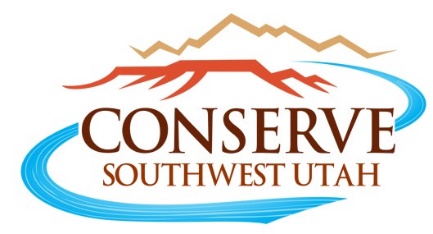 March 20, 2019 Status Report to the Utah Board of Water Resources on CSU’s 5 Water QuestionsHistory of the 5 Questions and the Request for HelpWe boiled-down our unanswered questions over the years to 5 key onesAnd then we asked some of our county commissions and mayors if they thought our questions were reasonable and important (they said yes), and if they knew the answers (they said no).2 years ago, we asked you (the board) for suggestions on how to get the answersYou identified Josh Palmer and Dave Clark as focal points to get the answers.Current Condition: We’re stuck – can’t find the answersThe Question: Do you have any advice?The Board agreed to discuss the question and get back to us, no date givenSummary of the questions and their status:How is the public to be involved in the final LPP decision?Haven’t discussed it – ok for nowWhat is driving the LPP development timing?Not much discussion – we hear that it’s driven by the need and by the desire to access the state’s full allocation while we can (questions 4 and 5 come into play)What can Washington County residents afford to pay for water?Haven’t discussed it – perhaps the EWFB will get into thisHow secure is the LPP water right? Have concentrated here – there is no analysis and no clear answerHow can we start developing meaningful/impactful water conservation plans?Have been working hard but with little supportM&I Water Use study: a good stepOur 6-28-18 comments have not been answeredWater Conservation Planning Guidelines: needs major improvementOur 6-29-18 comments have not been answeredWe’re working independently with our local water district and mayors on a new approach (outlined in our Goals comments) No DWRe participation and supportUncertain where it will leadRecommended M&I Water Conservation Goals: some problemsOur 3-18-19 comments are still pretty freshTouches on many of the prior issuesUncertain if we’ll get a response, uncertain next stepsTom Butineboard@conserveswu.org